Le lave-auto remporte un franc succès!Le 2 avril dernier, les Élèves de la 6e annéede l’école élémentaireSt-Joseph ont organiséun lavage d’automobiledans le stationnement de leur école.  Tous sont d’accord pour dire que les élèves ont eu beaucoup de plaisir.  Le lave-auto fut organisé par la présidente de la classe de 6e année de St-Joseph dans le but de subventionner leur voyage de fin d’année à Ottawa.  Marie Labelle présidente de la classe affirme : «Je ne croyais pas mes yeux lorsque mon enseignant nous annoncé le montant d’argent recueilli»! Les élèves de l’école ont ramassé en tout une somme incroyable de 368$. D’ailleurs, les élèves passeront trois jours à Ottawa à la fin de l’année, nourrit et logé.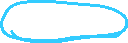 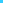 Bref, les élèves pourront profiter pleinement de leur voyage sans vider le porte-feuilles de leurs parents. En somme,  les élèves sont très fiers de leurs accomplissements.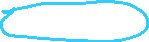 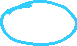 